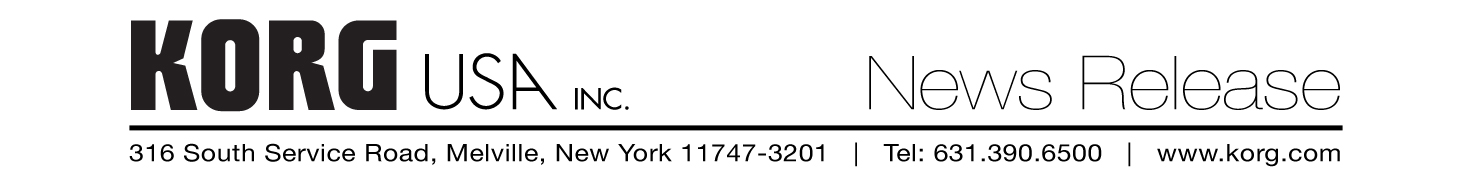 Morgan Walker – KORG USA
Morganw@korgusa.com
P: 631-816-5915For Immediate ReleaseIntroducing Aguilar Instrument & Speaker Cables: The Ultimate in Bass Performance and ReliabilityMelville, NY – October 2, 2023 – Aguilar Amplification proudly announces the launch of their all-new Aguilar Instrument & Speaker cables – designed with precision to offer bassists a superior musical experience.In a world where every detail counts, bassists often search for equipment that mirrors their passion and dedication. Responding to this need, Aguilar has engineered a cable that at its core is sonically transparent but also robust in design. It’s not just about connecting an instrument to an amplifier; it’s about ensuring that every nuance is captured and transmitted flawlessly. Designed by and for bassists, these cables represent a fusion of superior sonics with road-worthy build quality. Paired with custom plugs and Neutrik jacks, Aguilar cables are a durable and trustworthy companion for every bassist’s toolset.The cables’ superior quality makes them the perfect premium addition to any arsenal and their exceptional performance makes them a fantastic add-on for your bass rig. “As bassists, we work incredibly hard to dial in our sound,” said Jordan Cortese, Aguilar Brand Manager. “It’s this understanding that led us to design a cable that accurately transmits that effort to audiences and can be relied on gig after gig. A cable doesn’t just carry sound; it carries an artist’s art.”The Aguilar Instrument & Speaker cables are now available at select retailers. For more information about Aguilar and their latest offerings, please visit www.aguilaramp.com.Product link: https://www.aguilaramp.com/instrument-speaker-cables/ Photo file 1: Aguilar_Cables_Photo1_10ftInstrument_6ftSpeaker.jpgPhoto caption 1: Aguilar 10-foot instrument and six-foot speaker cablesPhoto file 2: Aguilar_Cables_Photo2_3ftSpeaker_20ftInstrument.jpgPhoto caption 2: Aguilar three-foot speaker and 20-foot instrument cablesPhoto file 3: Aguilar_Cables_Photo3_10ft_20ft_Angle_Instrument.jpgPhoto caption 3: Aguilar 10-foot and 20-foot instrument cables with angled plugsPhoto file 4: Aguilar_Cables_Photo4_Speaker_Neutrik.jpgPhoto caption 4: Aguilar speaker cable with Neutrik jack